          [АРАР                                                             ПОСТАНОВЛЕНИЕ             10    =инуар    2018  й.                  №08                       10 января 2018 г.О   размещении  печатных  предвыборных агитационных материалов по выборам депутатов,  назначенных  на  18  марта  2018  года             В  соответствии  с  п. 7  ст. 54  Федерального закона   «Об основных гарантиях избирательных прав и права на участие в референдуме граждан Российской  Федерации»,  с  ч. 8  ст. 67 Кодекса  Республики Башкортостан   о  выборах, Администрация сельского поселения Чекмагушевский сельсовет муниципального района Чекмагушевский район Республики Башкортостан  ПОСТАНОВЛЯЕТ:            1.Выделить и  оборудовать  на  территории  каждого  избирательного участка сельского  поселения   Чекмагушевский  сельсовет   муниципального  района  Чекмагушевский  район   Республики Башкортостан специальные   места  для размещения  предвыборных печатных агитационных материалов  в  период выборов  Президента  Российской  Федерации,  назначенных  на 18   марта  2018  года:	- по Чекмагушевскому УИК №3252   с. Чекмагуш, местонахождение: с. Чекмагуш, ул. Ленина, д. 81а  информационный   стенд    павильона  «Продукты»   ООО»Эколог+»;	 - по Чекмагушевскому УИК №3253   с. Чекмагуш, местонахождение: с. Чекмагуш, ул. Тракторная, д.21а  информационный  стенд    закусочной   «Заря»  (остановочный павильон);	- по Чекмагушевскому УИК №3254   с. Чекмагуш, местонахождение: с. Чекмагуш, ул. Кооперативная, д. 44а, информационный  стенд Чекмагушевской  центральной  межпоселенческой  библиотеки;	- по Чекмагушевскому УИК №3255   с. Чекмагуш, местонахождение: с. Чекмагуш, ул. Ленина, д. 74, информационный  стенд ГУ Центр  занятости  населения   Чекмагушевского  района РБ;	- по Чекмагушевскому УИК №3256   с. Чекмагуш, местонахождение: с. Чекмагуш, ул. Октябрьская, д. 3  информационный  стенд ООО  «Чекмагушевское  ПУЖКХ»;	- по Чекмагушевскому УИК №3257   с. Чекмагуш, местонахождение: с. Чекмагуш, ул. Ленина, д. 31  доска  объявлений  перед  административным  зданием  ЧМЗ   ФГУП УАП  «Гидравлика»;	- по Чекмагушевскому УИК №3258   с. Чекмагуш, местонахождение: с. Чекмагуш, ул. Октябрьская, д. 2, информационный  щит  автостанции;	- по Чекмагушевскому УИК №3259   с. Чекмагуш, местонахождение: с. Чекмагуш, ул. Мира, д.  29    информационный  стенд  магазина  «Монетка»;	- по Чекмагушевскому УИК №3260   с. Чекмагуш, местонахождение: с. Чекмагуш, ул. Мира, д. 23, информационный  стенд  магазина  «Калинка»;	- по Чекмагушевскому УИК №3261   с. Чекмагуш, местонахождение: с. Чекмагуш, ул. Ленина, д. 5а информационный  стенд остановочного  павильона  «Светлана»  ООО  «Даян»; 	- по Чекмагушевскому УИК №3261   с. Чекмагуш, местонахождение: с. Чекмагуш, ул. Молодежная, магазин «Радуга»; 	- по Наримановскому УИК №3263   д.   Нариманово, местонахождение: Чекмагушевский  район, д. Нариманово, ул. Фабричная, д. 14   информационный   щит. 	  2. Размещение агитационных материалов в учреждениях сельского поселения  и на производственных площадях  без согласия руководителей и на иных неустановленных местах запрещается. Исполняющий полномочия  главы сельского поселения                                                     М.М. ГимаеваБАШ[ОРТОСТАН  РЕСПУБЛИКА]ЫСА[МА{ОШ  РАЙОНЫ муниципаль районЫНЫ@   СА[МА{ОШ АУЫЛ СОВЕТЫ АУЫЛ  БИЛ^м^]Е ХАКИМИ^ТЕ 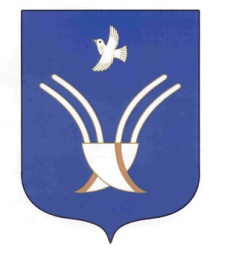 АДМИНИСТРАЦИЯ          сельского поселения ЧЕКмаГУшевский сельсоветмуниципального района Чекмагушевский район Республики Башкортостан